О внесении изменений в постановление администрации муниципального образования Соль-Илецкий городской округ Оренбургской области от 14.02.2020 № 279-п «О мерах по обеспечению исполнения бюджета Соль-Илецкого городского округа»В целях обеспечения исполнения бюджета Соль-Илецкого городского округа (далее – бюджет городского округа) и на основании решения Совета депутатов муниципального образования Соль-Илецкий городской округ Оренбургской области от 22.06.2020 № 866 «Об утверждении Положения о бюджетном процессе в муниципальном образовании Соль-Илецкий городской округ», постановляю:1. Внести в постановление администрации муниципального образования Соль-Илецкий городской округ Оренбургской области от 14.02.2020 № 279-п «О мерах по обеспечению исполнения бюджета Соль-Илецкого городского округа» (в редакции постановления от 08.06.2020 № 1499-п) следующие изменения:1.1. Пункт 2 постановления изложить в следующей редакции:«2. Главным распорядителям, распорядителям и получателям средств бюджета городского округа обеспечить в пределах доведенных лимитов бюджетных обязательств, бюджетных ассигнований и предельных объемов финансирования своевременное исполнение расходных обязательств муниципального образования Соль-Илецкий городской округ (далее – городской округ), финансовое обеспечение которых осуществляется за счет средств бюджета городского округа, и принять меры по недопущению образования (снижению) просроченной кредиторской задолженности бюджета городского округа, а также просроченной кредиторской задолженности подведомственных муниципальных бюджетных и автономных учреждений городского округа.»;1.2. Подпункт 3.5 пункта 3 постановления изложить в следующей редакции:«3.5. Обеспечить своевременное направление в Государственную информационную систему о государственных и муниципальных платежах информации, необходимой для уплаты денежных средств физическими и юридическими лицами за государственные услуги и иных платежей, являющихся источниками формирования доходов бюджетов бюджетной системы Российской Федерации.»;1.3. Абзац девятый пункта 4.3 постановления изложить в следующей редакции:«проведение ежеквартального анализа дебиторской и кредиторской задолженности и принятие мер, направленных на недопущение просроченной дебиторской и кредиторской задолженностей;»;1.4. Абзацы пятый и шестой пункта 5.1 постановления изложить в следующей редакции:«своевременное заключение с органами исполнительной власти Оренбургской области соглашений о предоставлении субсидий, иных межбюджетных трансфертов из областного бюджета;согласование с финансовым управлением проектов соглашений о предоставлении субсидий, иных межбюджетных трансфертов из областного бюджета;»;1.5. Подпункт 1 пункта 6 постановления дополнить абзацами следующего содержания:«на осуществление грузовых перевозок авиационным и железнодорожным транспортом;на проведение мероприятий по тушению пожаров.».1.6. Дополнить пунктом 6.1. следующего содержания:«6.1. Установить, что главные распорядители средств бюджета городского округа, предоставившие субсидии из бюджета городского округа юридическим лицам (за исключением муниципальных учреждений), некоммерческим организациям, индивидуальным предпринимателям, физическим лицам – производителям товаров, работ, услуг на финансовое обеспечение их затрат в связи с производством (реализацией) товаров, выполнением работ, оказанием услуг (далее – получатели), принимают до 10 февраля текущего финансового года решения об использовании получателями полностью или частично остатков субсидий, не использованных ими по состоянию на 1 января текущего финансового года, на цели, ранее установленные условиями предоставления субсидий, определенные в соответствии с правилами (порядками) их предоставления (далее – решение об использовании получателями остатка субсидии), путем утверждения сведений об операциях с целевыми средствами, утвержденных в порядке и по форме, которые установлены финансовым управлением.Решение об использовании получателями остатка субсидии принимается главным распорядителем средств бюджета городского округа на основании решения о наличии потребности в остатках субсидии, согласованного с финансовым управлением.Получатели направляют главному распорядителю средств бюджета городского округа, предоставившему субсидию получателю, заявление о потребности в остатках субсидии (далее – заявление) не позднее 25 января текущего финансового года с приложением:отчета о расходах получателя, источником финансового обеспечения которых является субсидия, сформированного получателем по состоянию на 1 января текущего года;документа, содержащего сведения об объемах остатков субсидии и причинах их образования;документа, содержащего сведения об объемах остатков субсидии и причинах их образования;документа, содержащего сведения (расчеты), подтверждающие потребность в остатке субсидии на цели, установленные муниципальным правовым актом городского округа.Главный распорядитель средств бюджета городского округа по результатам рассмотрения документов, указанных в настоящем пункте, осуществляет разработку проекта решения о наличии потребности в остатках субсидии или принимает решение об отсутствии потребности в остатках субсидии.Решение об отсутствии потребности в остатках субсидии принимается в следующих случаях:представление получателем недостоверных сведений (расчетов), подтверждающих потребность в остатке субсидии, или предоставление таких сведений (расчетов) не в полном объеме;несоответствие указанных в заявлении целей использования остатков субсидии целям предоставления субсидии, установленным правилами (порядками) ее предоставления;несоблюдение срока представления заявления.Уведомление о принятии решения об отсутствии потребности в остатках субсидии доводится главным распорядителем средств бюджета городского округа до получателя до 1 февраля текущего финансового года с указанием причины отказа и объема субсидии, подлежащего возврату в бюджет городского округа, реквизитов для заполнения расчетных и платежных документов на возврат средств.Главный распорядитель средств бюджета городского округа до 1 февраля текущего финансового года направляет в финансовое управление на согласование проект решения о наличии потребности в остатках субсидии с приложением обосновывающих документов, подтверждающих потребность в остатке субсидии.Финансовое управление согласовывает проект решения о наличии потребности в остатках субсидии либо отказывает в таком согласовании в течение 5 рабочих дней со дня получения проекта решения о наличии потребности в остатках субсидии.Основаниями для отказа в согласовании проекта решения о наличии потребности в остатках субсидии являются:остатки субсидии, указанные в проекте решения со соответствующему аналитическому коду целевых средств, превышает остаток средств, отраженный на лицевом счете получателя по указанному коду;несоблюдение срока направления проекта решения о наличии потребности в остатках субсидии, установленного настоящим пунктом;документы, прилагаемые к решению, представлены с нарушением требований к их содержанию или комплектности, указанных в настоящем пункте.В случае отказа в согласовании проекта решения о наличии потребности в остатках субсидии главный распорядитель средств бюджета городского округа в течение 2 рабочих дней со дня получения такого отказа уведомляет об этом получателя с указанием объема субсидии, подлежащего возврату в бюджет городского округа, реквизитов для заполнения расчетных и платежных документов на возврат средств.Главный распорядитель средств бюджета городского округа принимает решение о наличии потребности в остатках субсидии в течение 5 рабочих дней после согласования проекта такого решения финансовым управлением.».2. Контроль за исполнением настоящего постановления возложить на заместителя главы администрации городского округа по экономике, бюджетным отношениям и инвестиционной политике Ю.В. Подковырову.3. Постановление вступает в силу после его официального опубликования (обнародования).Глава муниципального образованияСоль-Илецкий городской округ                                                    А.А. Кузьмин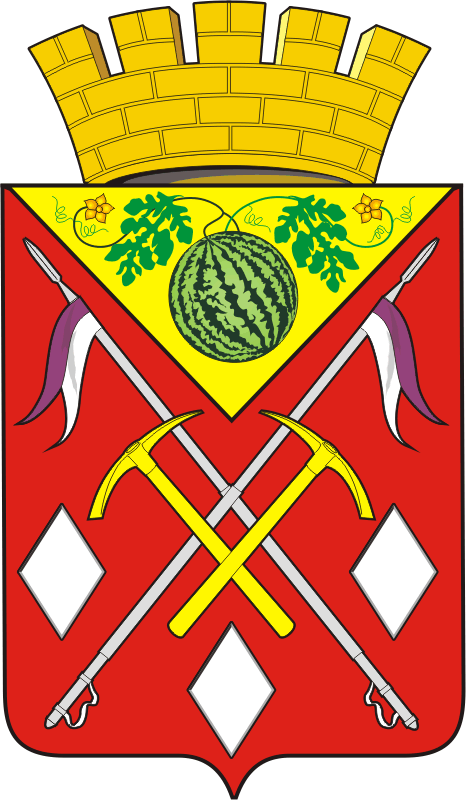 АДМИНИСТРАЦИЯМУНИЦИПАЛЬНОГООБРАЗОВАНИЯСОЛЬ-ИЛЕЦКИЙГОРОДСКОЙ ОКРУГОРЕНБУРГСКОЙ ОБЛАСТИПОСТАНОВЛЕНИЕ21.07.2021 № 1587-п